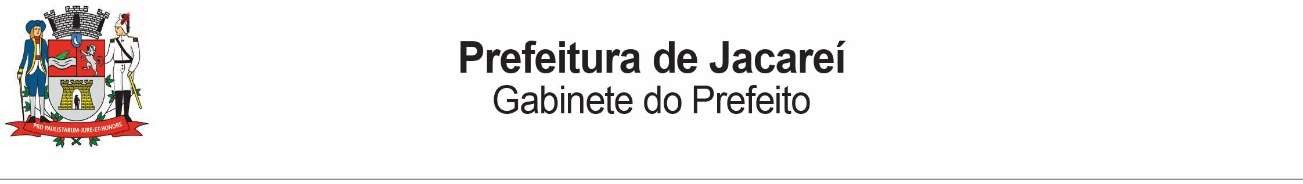 LISTA DOS DOCUMENTOS QUE DEVEM SER ENVIADOS NO MOMENTO DA INSCRIÇÃOPraça dos Três Poderes, 73 - 2º andar - Centro - Jacareí - SP Telefone: (12) 3955-9111 - Fax: (12) 3961-1092 - gabinete@jacarei.sp.gov.brItemDocumentoDescrição01EstatutoEstatuto	Social/Contrato	Social	ou	Regimentoatualizado e digitalizado02CNPJCNPJ digitalizado03AtaAta digitalizada da última eleição da direção daentidade04Relatório	das	Ações (Anexo II)Relatório digitalizado das ações desenvolvidas pela entidade que sejam relacionadas a pelo menos um dos 17 Objetivos de Desenvolvimento Sustentável, contendo evidências concretas da atuação daorganização05Carta de Apresentação de Candidatura, com indicação inicial do(a) representanteApresentar carta de uma lauda (página com até 30 linhas, cerca de 2,1 mil caracteres com espaços), expondo de forma objetiva os motivos pelos quais a entidade deseja integrar a Comissão Municipal ODS e indicando o(a) representante, comprometendo-se a alterar a indicação, caso necessário, a fim de cumprir com as diretrizes derepresentatividade expressas neste Edital06Documento	deidentificação	do representanteSerão aceitos os seguintes documentos: Carteira de Identidade, Carteira Nacional de Habilitação, Carteira de Trabalho, Carteira Profissional, Carteira de Identificação Funcional, Registro Nacional deEstrangeiro e Passaporte.07CPF do representanteCPF digitalizado08Publicação Acadêmica – somente ao segmento de Entidades Academicasou de PesquisaPesquisa publicada em periódicos de relevância sobre o Município, quando a entidade não possuir sede na cidade, nos termos dos critériosestabelecidos no art. 1º, I deste edital;